ANALISIS PENGENDALIAN PERSEDIAAN BAHAN BAKUUNTUK MEMINIMALKAN BIAYAPADA PERUSAHAAN KONVEKSI HOLMES WEARDRAFT SKRIPSIUntuk memenuhi salah satu syarat sidang skripsiGuna memperoleh gelar Sarjana Ekonomi dan BisnisOlehSULAIMAN124010095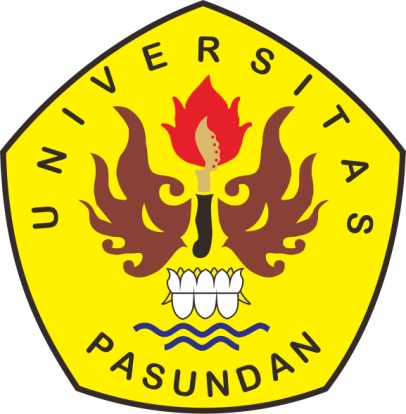 PROGRAM STUDI MANAJEMENFAKULTAS EKONOMI  DAN BISNISUNIVERSITAS PASUNDANBANDUNG2019ANALISIS PENGENDALIAN PERSEDIAAN BAHAN BAKUUNTUK MEMINIMALKAN BIAYAPADA PERUSAHAAN KONVEKSI HOLMES WEARDRAFT SKRIPSIUntuk memenuhi salah satu syarat sidang skripsiGuna memperoleh gelar Sarjana Ekonomi	Program Studi Manajemen	Fakultas Ekonomi dan Bisnis Universitas PasundanBandung, Mei 2019Mengetahui,Pembimbing,Pembimbing,Pembimbing,Wasito, SE., MSIEWasito, SE., MSIEWasito, SE., MSIEDekan,Dekan,Ketua Program Studi,Dr. H. Atang Hermawan, SE., MSIE., AKDr. H. Atang Hermawan, SE., MSIE., AKWasito, SE., MSIE